Бекетовов ауыл советы                                                      Совет сельского поселения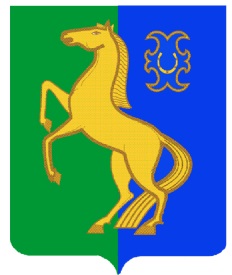    ауыл билəмəhе советы                                                         Бекетовский сельсоветмуниципаль районының                                                     муниципального районаЙəрмəĸəй  районы                                                           Ермекеевский районБашkортостан Республиĸаhы                                            Республики Башкортостан               ҠАРАР                                            № 8.7                         РЕШЕНИЕ        05 апрель 2024 й.                                                                 05 апреля 2024 г.О публичных слушаниях по проекту решения Советасельского поселения  Бекетовский сельсовет муниципального районаЕрмекеевский район Республики Башкортостан «Об утверждении отчета об исполнении  бюджета сельского поселения Бекетовский сельсовет муниципального района Ермекеевский район Республики Башкортостан за 2023 год»В соответствии с п.1 ст. 28 Федерального закона «Об общих принципах организации местного самоуправления в Российской Федерации», п.3 ст.11 Устава  сельского поселения  Бекетовский сельсовет муниципального районаЕрмекеевский район Республики Башкортостан, Положения о порядке организации и проведения публичных слушаний в сельском поселении  Бекетовский сельсовет муниципального района  Ермекеевский район Республики Башкортостан, утвержденного решением Совета сельского поселения  Бекетовский сельсовет муниципального района Ермекеевский район Республики Башкортостан № 30.6  от 14 мая  2018 года, Совет сельского поселения Бекетовский сельсовет муниципального района Ермекеевский район Республики Башкортостан   РЕШИЛ:1. Назначить публичные слушания по проекту  решения Совета   сельского поселения Бекетовский сельсовет муниципального района Ермекеевский район Республики Башкортостан «Об утверждении отчета об исполнении  бюджета сельского поселения Бекетовский сельсовет муниципального района Ермекеевский район Республики Башкортостан за 2023 год»  на 26 апреля 2024 года  (время и место проведения: 15.00 часов, в здании администрации).2. Утвердить следующий состав комиссии по подготовке и проведению публичных слушаний  по  проекту решения Совета  сельского поселения  Бекетовский сельсовет муниципального района Ермекеевский район Республики Башкортостан «Об утверждении отчета об исполнении  бюджета сельского поселения Бекетовский сельсовет муниципального района Ермекеевский район Республики Башкортостан за 2023 год»:- Исламова З.З. – глава сельского поселения  Бекетовский сельсовет муниципального района Ермекеевский район Республики Башкортостан -председатель Комиссии по публичным слушаниям;- Газимова Н.В. –  управляющий делами сельского поселения Бекетовский   сельсовет муниципального района Ермекеевский район Республики Башкортостан – секретарь  Комиссии по публичным слушаниям;- Багманова Э.Х. – специалист администрации сельского поселения  Бекетовский сельсовет муниципального района Ермекеевский район Республики Башкортостан -  член Комиссии по публичным слушаниям;- Кашапова Г.З.– депутат  Совета сельского поселения  Бекетовский сельсовет муниципального района Ермекеевский район Республики Башкортостан - член  Комиссии по публичным слушаниям;- Ахмадуллина Л.И.– депутат Совета  сельского поселения  Бекетовский сельсовет муниципального района Ермекеевский район Республики Башкортостан - член  Комиссии по публичным слушаниям.3. Установить, что письменные предложения жителей сельского поселения Бекетовский  сельсовет по проекту решения Совета СП Бекетовский сельсовет муниципального района Ермекеевский район Республики Башкортостан «Об утверждении отчета об исполнении  бюджета сельского поселения Бекетовский сельсовет муниципального района Ермекеевский район Республики Башкортостан за 2023 год»  принимаются до 25 апреля 2024 года по адресу: с. Бекетово, ул. Школьная, 1. 	4.  Решение Совета сельского поселения Бекетовский сельсовет муниципального района Ермекеевский район Республики Башкортостан «Опубличных слушаниях по проекту решения Совета сельского поселения  Бекетовский сельсовет муниципального района Ермекеевский район Республики Башкортостан «Об утверждении отчета об исполнении  бюджета сельского поселения Бекетовский сельсовет муниципального района Ермекеевский район Республики Башкортостан за 2023 год»  разместить: - на официальном сайте сельского поселения  Бекетовский сельсовет муниципального района Ермекеевский район Республики Башкортостан;- на информационном стенде в  администрации сельского поселения  Бекетовский сельсовет муниципального района Ермекеевский район Республики Башкортостан.Глава сельского поселения  Бекетовский сельсовет муниципального района Ермекеевский район Республики Башкортостан                           З.З. Исламова